Herzlich Willkommen im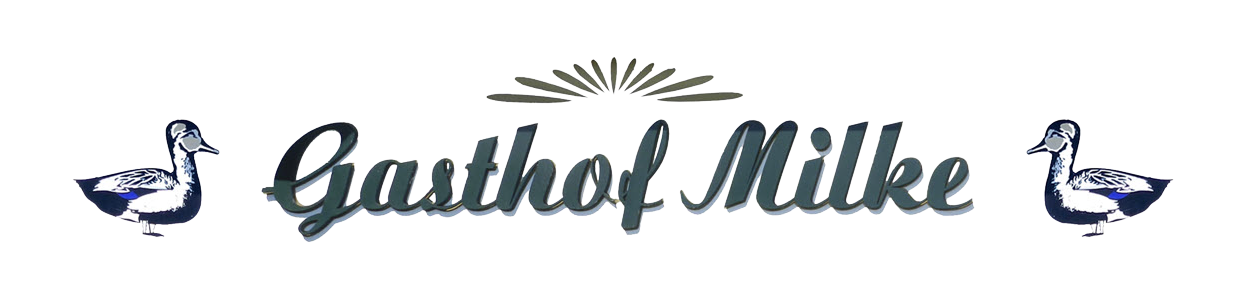 Sehr verehrte Gäste - Freunde des Hauses!Wir freuen uns über Ihren Besuch und laden Sie ein bei gemütlicher Atmosphäre unsere stets frische gutbürgerliche Küche,ob bei einem Gläschen Wein oder einem kühlen Bier zu genießen.Sie haben die Wahl!Erleben Sie besinnliche Stunden zu Zweit im Lokal,Spannung und Sport auf der Kegelbahn oder eine Feier in unserem Saal.Bei allem wünschen wir Ihnen viel Spass und erholsame Stunden.IhrGasthof  Milke TeamSonderkarteGroßer bunter Salatteller	… mit Rinderstreifen	13,50 €	… mit Garnelen 	13,50 €	… mit frittierten Champignons      und Tatarensauce	10,50 €Schweinegeschnetzeltes “Gyros Art”mit Pommes Frites und Beilagensalat	11,90 €Hamburger oder Cheeseburgermit hausgemachter Hamburgersauceund Pommes Frites	  8,90 €auf Wunsch: Darf es auch etwas schärfer sein?	  Alle Burger bieten wir zusätzlich auch mit Bacon an	  9,50 €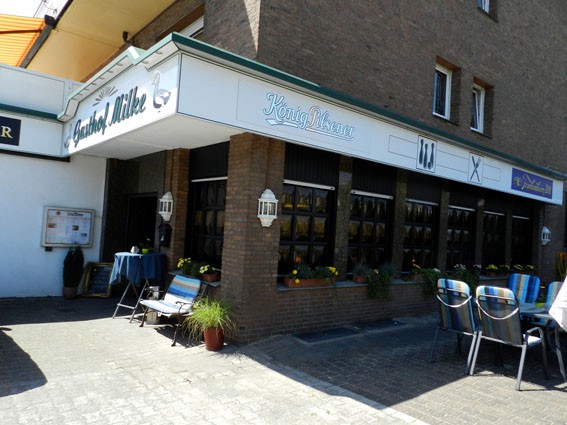 SuppenRinderbouillonmit kräftiger Einlage	  3,50 €Tomatenrahmsüppchenmit Sahnehaube	  4,90 €Kartoffel - Lauch Suppemit Rauchlachsstreifen und saurer Sahne	  5,90 €Champignon - Creme Suppe	  5,50 €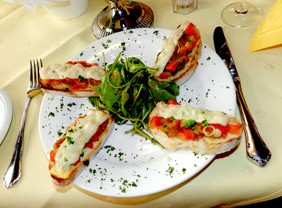 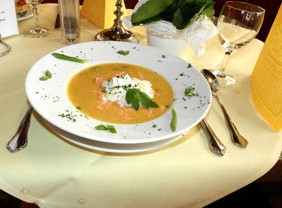 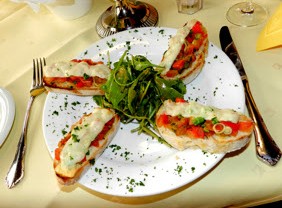 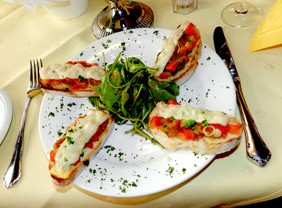 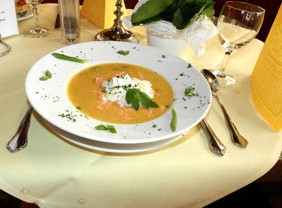 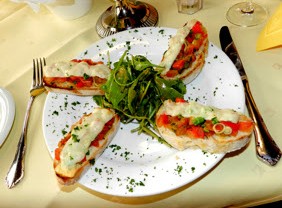 VorspeisenTomate - Mozzarellamit frischem Basilikum an Ruccola	  5,50 €Bruschettageröstetes Ciabatta Brot überbackenmit Tomate, Zwiebeln, Knoblauch und Käse	  4,90 €Für den kleinen HungerMettwurstpfannkuchenmit grünem Salat in Joghurt Dressing	  7,50 €Apfelpfannkuchen	  5,50 €Gebackener Camembert (3)mit Preiselbeer – Birne, Toast und Butter	  6,90 €Currywurst “Ruhrpott Deluxe” (1,2,4,8,12)	  fein abgestimmt mit Mango Chutneydazu Pommes Frites	  6,90 €Hering “Hausfrauen Art” (1,3)mit Bratkartoffeln	  8,50 €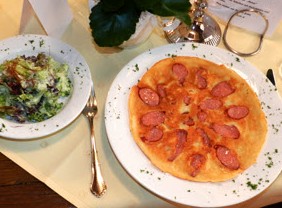 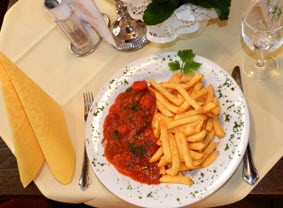 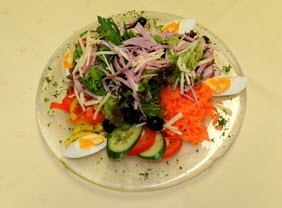 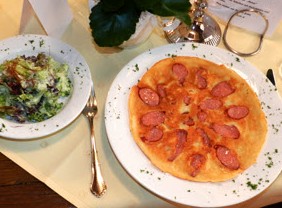 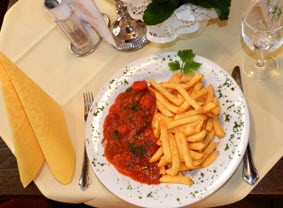 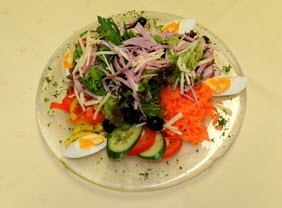 Damentoast (2)Schweinemedaillons überbackenmit Ananas, Pirsich und Käse an Curryrahm,dazu kleiner Salatteller	  9,50 €Hauptgerichte …… SalatvariationenChefsalat (3)frische Blattsalate, Tomaten, Gurken mit Ei,Schinken-Käse-Streifen & Olivenmit Balsamico Dressing	  9,90 €Großer bunter Salattellermit frischen Hähnchenbruststreifen & Sylter Dressing	11,50 €…PastavariationenTortellinigebratene Hähnchenbruststreifen (1,3)Zucchini, Paprika, Zwiebeln& Oliven in Tomatensauce	11,50 €Gebratene Hähnchenbrustmit Tomaten und Mozzarella überbackenan Ruccola Spaghetti	12,50 €Bandnudelnin Kräuter-Sahne-Saucemit Lachs & Gambas	12,50 €auf Wunsch mit Muschelfleisch	13,90 €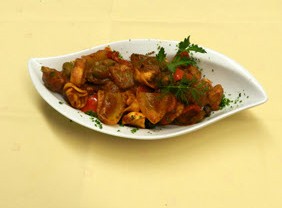 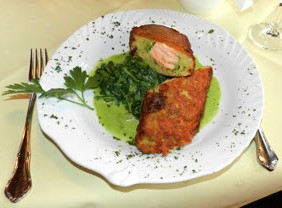 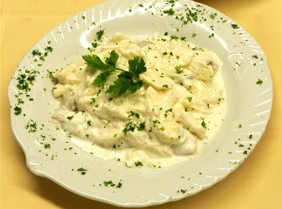 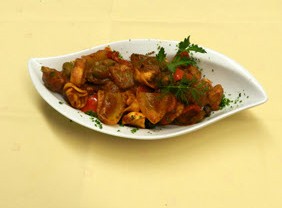 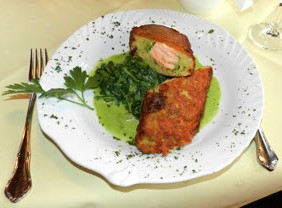 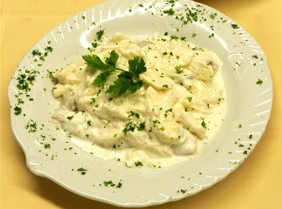 Spaghetti Aglio & Oliomit frischen Frühlingszwiebeln 	  6,50 €zusätzlich mit Gambas & Ruccola	11,90 €… FischvariationenGebratenes Rotbarschfilet (3,4)in Honig-Senf Saucemit Petersilienkartoffeln & Gurkensalat	12,90 €Medaillons vom Lachsfiletunter der Kartoffelkruste auf Blattspinat in Rahm	15,50 €…Fleischvariationen“Holzfällersteak” marinierter Schweinenacken mitRöstzwiebeln, Grilltomate & Bratkatoffeln	12,50 €“Rinderfiletstreifen Stroganoff” (1)mit Zwiebeln, Gurken,	Kochschinken & Tomate in Senfsauce im Reisrand,dazu Rote Beete	17,50 €“Grillteller” (7)Dreierlei Sorten Fleischmit Röstzwiebeln, Bratkartoffeln, Tsatsiki & Beilagensalat	14,50 €Hähnchenmedallionsmit Curry-Ananas Rahm & Reis dazu ein Beilagensalat	13,20 €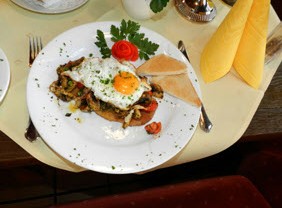 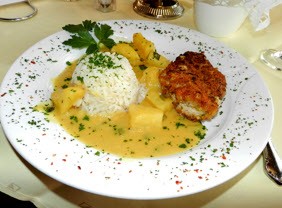 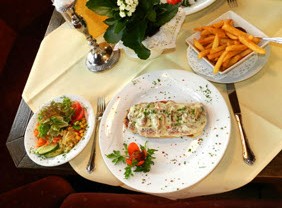 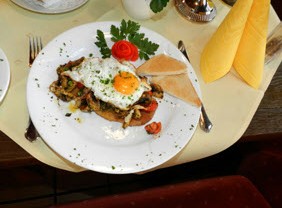 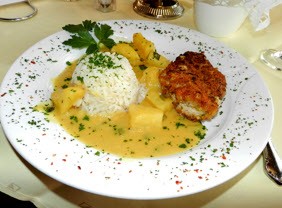 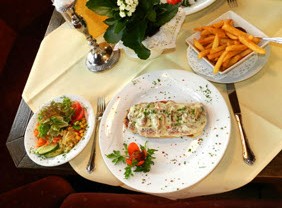 Hähnchenbrustim knusprigem Erdnussmantel an Ananas-Lauch Curry dazu servieren wir Ihnen Reis und einen Beilagensalat	13,50 €Krüstchen “Haus Milke”	 	kleines Schnitzel mit Champignons & Zwiebeln garniert mit Spiegelei, dazu ein kleiner Beilagensalat	10,50 €Schnitzel ”Haus Milke”	überbackenes Schnitzel mit Champignons, Zwiebelnund Tomate, dazu reichen wir Pommes Frittesund einen Beilagensalat	13,50 €Schnitzel „ Hawai “überbackenes Schnitzel mit Kochschinken & Ananas Dazu Pommes Frittes & Salatbeilage	13,50 €…FleischvariationenSchweineschnitzel „Wiener Art“mit Bratkartoffeln & kleiner Salatbeilage	11,50 €Frisches Schweineschnitzel“Paprika”- oder “Jäger Art”mit Bratkartoffeln & kleiner Salatbeilage	12,90 €Frisches Schweineschnitzel mit Röstzwiebeln& Bratkartoffeln & kleiner Salatbeilage	12,90 €Saftiges, argentinisches Rumpsteak ca. 180gmit Kräuterbutter oder Pfeffersauce,frischen Bratkartoffeln & kleiner Beilagensalat	17,90 €Wahlweise ca. 250g	22,90 €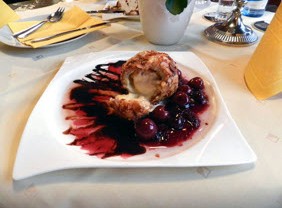 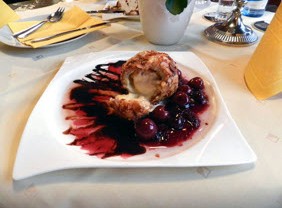 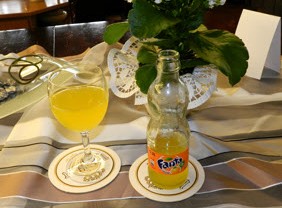 ExtrasKetchup	  0,50 €Mayonaise	  0,50 €Portion Pommes Frites	  3,50 €DessertGemischtes Eismit Sahne	  3,50 €Crepesmit karamelisierten Bananenscheiben& Schokoladeneis	  4,90 €Crepesmit Vanilleeis und Schokoladensauce	  4,50 €Flambiertes EisVanilleeis im Bisquit-Mandel Mantel frittiertdazu heiße Kirschen	  6,90 €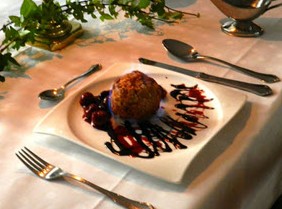 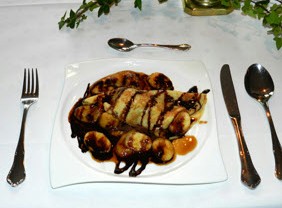 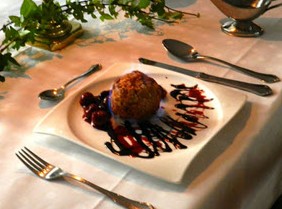 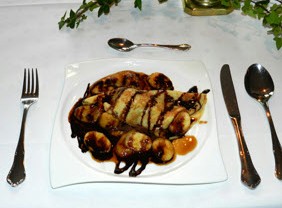 Carpaccio vom Espresso-Apfelmit Walnuss Eiscreme	  5,50 €Vanilleeismit heißen Kirschen und Sahnehaube	  6,50 €GetränkeAlkohohlfrei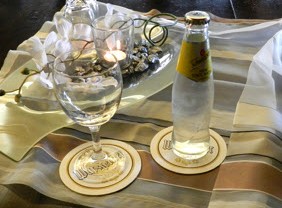 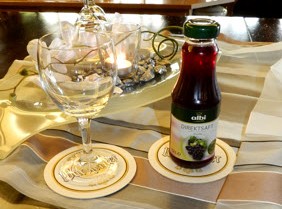 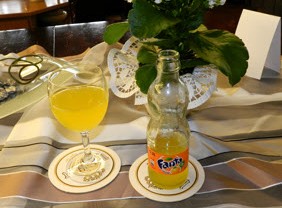 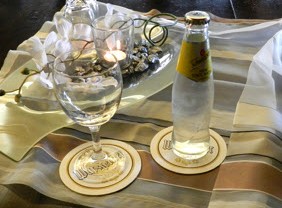 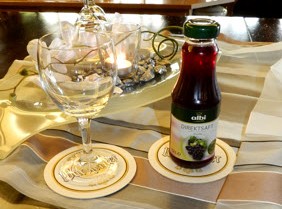 Sekt Biere vom FassFlaschenbiere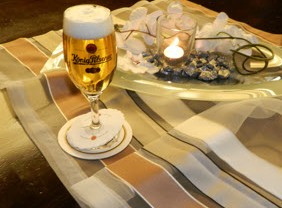 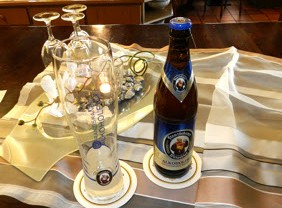 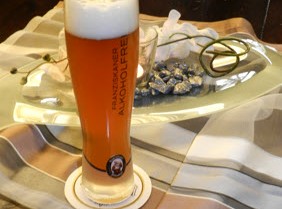 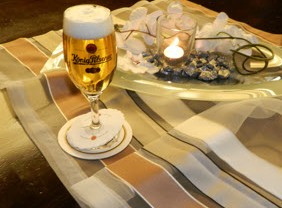 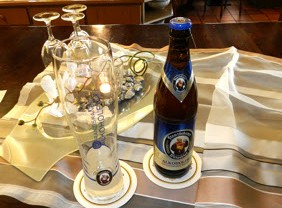 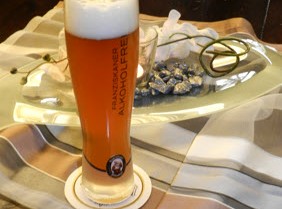 Spirituosen 2cl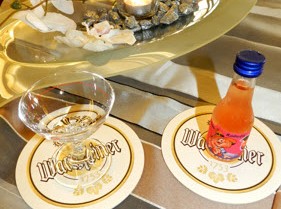 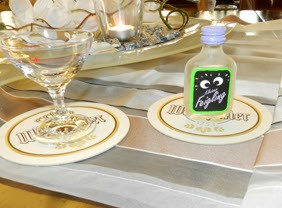 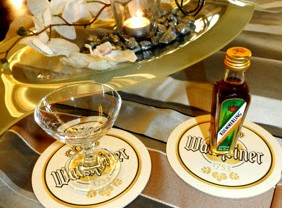 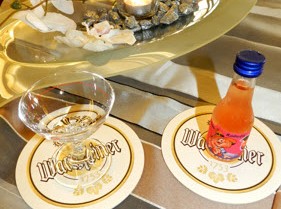 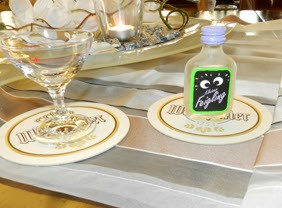 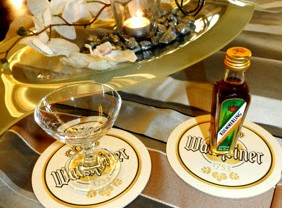 ZusatzstoffeNr. 1	mit KonservierungstoffNr. 2	mit FarbstoffNr. 3	mit AntioxiationsmittelNr. 4	mit Süssungsmittel Saccharin Nr. 5	mit Süssungsmittel Cyclamat Nr. 6	mit Süssungsmittel Aspartam.	enth. PhemylalaninquelleNr. 7	mit Süssungsmittel Acesulfam Nr. 8	mit PhosphatNr. 9	geschwefeltNr. 10	chininhaltigNr. 11	coffeinhaltigNr. 12	mit Geschmacksverstärker Nr. 13	geschwärztNr. 14	gewachstNr. 15	gentechnisch verändertLiebe Gäste!Informationen über Zutaten in unseren Speisen, die Allegien oder Unverträglichkeiten auslösen können, erhalten Sie auf Nachfrage bei unseren Servicemitarbeiter*innen!Tönissteiner Gourmet0,25 l Fl.2,10 €Tönissteiner Gourmet0,75 l Fl.6,00 €Tönissteiner Gourmet still0,25 l Fl.2,10 €Tönissteiner Apfelschorle0,25 l Fl.2,20 €Coca Cola0,2 l Fl.2,10 €Coca Cola light0,2 l Fl.2,10 €Fanta0,2 l Fl.2,10 €Sprite0,2 l Fl.2,10 €Spezi (2,3,11)0,2 l Fl.2,10 €Schweppes Bitter Lemon0,2 l Fl.2,40 €Schweppes Ginger Ale0,2 l Fl.2,40 €Schweppes Tonic Water0,2 l Fl.2,40 €Johannisbeersaft0,2 l Fl.2,40 €Traubensaft0,2 l Fl.2,40 €Orangensaft0,2 l Fl.2,40 €Apfelsaft0,2 l Fl.2,40 €Glas Hausmarke0,2 l4,50 €Flasche Hausmarke0,75 l19,50 €Aperol Spritz (2,10)0,2 l6,00 €König Pilsener0,2 l2,00 €König Pilsener0,4 l4,00 €Stauder0,2 l2,00 €Stauder0,4 l4,00 €Alsterwasser (KöPi mit Fanta 2,3)0,2 l2,00 €Alsterwasser (KöPi mit Fanta 2,3)0,4 l4,00 €Radler (KöPi mit Sprite)0,2 l2,00 €Radler (KöPi mit Sprite)0,4 l4,00 €Pils Schuss (KöPi mit Malz)0,2 l2,00 €Pils Schuss (KöPi mit Malz)0,4 l4,00 €Frankenheim Alt0,2 l2,00 €Frankenheim Alt0,4 l4,00 €Krefelder (Alt mit Malz)0,2 l2,00 €Krefelder (Alt mit Malz)0,4 l4,00 €Akku (Alt mit Cola 2,11)0,2 l2,00 €Akku (Alt mit Cola 2,11)0,4 l4,00 €Franziskaner Weizen0,5 l4,50 €Franziskaner Weizen 	–alkoholfrei–0,5 l4,50 €König Pilsener 	–alkoholfrei–0,33 l3,00 €Stauder 	–alkoholfrei–0,33 l3,00 €Stauder Radler	–alkoholfrei–0,33 l3,00 €Whisky (Scotch/ Bourbon)Whisky (Scotch/ Bourbon)Korn1,50 €Whisky (Scotch/ Bourbon)Whisky (Scotch/ Bourbon)Fürst Bismarck2,00 €Jim Beam4,50 €Uerdinger2,00 €Red Label4,50 €Eversbusch2,00 €WeinbrändeWeinbrändeBommerlunder2,00 €WeinbrändeWeinbrändeMalteser2,20 €Mariacron2,50 €Jubi2,50 €Asbach Uralt2,60 €Linie2,50 €EdelbrändeEdelbrändeWodka2,10 €EdelbrändeEdelbrändeSchweinchen2,10 €Mirabelle3,50 €Klarer mit Speck1,60 €Williamsbirne3,50 €Ouzo2,00 €Haselnussgeist3,50 €Fürst Bismarck2,00 €Himbeergeist3,50 €LiköreLiköreEdelbitterEdelbitterGenever1,80 €Ramazotti2,50 €Sambuca2,00 €Averna2,50 €Baileys (2)3,00 €Fernet Branca2,50 €Amaretto2,50 €Fernet Menta2,50 €Pläumchen1,80 €Jägermeister2,00 €Kümmerling1,80 €Underberg2,00 €AperitifAperitifDegestifDegestifSherry medium	5cl4,00 €Grappa	2cl3,50 €Sherry dry	5cl4,00 €Martini bianco	5cl4,00 €